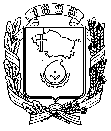 АДМИНИСТРАЦИЯ ГОРОДА НЕВИННОМЫССКАСТАВРОПОЛЬСКОГО КРАЯПОСТАНОВЛЕНИЕ20.12.2023                                    г. Невинномысск                                   № 1787О создании сил гражданской обороны муниципального образования города Невинномысска Ставропольского края и поддержании их в состоянии готовности к действиям В соответствии с федеральными законами от 12 февраля 1998 года 
№ 28-ФЗ «О гражданской обороне», от 06 октября 2003 года № 131-ФЗ «Об общих принципах организации местного самоуправления в Российской Федерации», постановлением Правительства Российской Федерации от 
26 ноября 2007 года № 804 «Об утверждении Положения о гражданской обороне в Российской Федерации», приказом Министерства Российской Федерации по делам гражданской обороны, чрезвычайным ситуациям и ликвидации последствий стихийных бедствий от 14 ноября 2008 года № 687 «Об утверждении Положения об организации и ведении гражданской обороны в муниципальных образованиях и организациях» постановляю:1. Утвердить Положение о создании сил гражданской обороны муниципального образования города Невинномысска Ставропольского края и поддержании их в состоянии готовности к действиям согласно приложению к настоящему постановлению.2. Опубликовать настоящее постановление в газете «Невинномысский рабочий», а также разместить в сетевом издании «Редакция газеты «Невинномысский рабочий» и на официальном сайте администрации города Невинномысска в информационно-телекоммуникационной сети «Интернет».Исполняющий полномочия и обязанностиглавы города Невинномысскапервый заместитель главы администрациигорода Невинномысска                                                                  Е.С. ЕвдоченкоПриложение      к постановлению администрации          города Невинномысскаот 20.12.2023 № 1787ПОЛОЖЕНИЕо создании сил гражданской обороны муниципального образования города Невинномысска Ставропольского края и поддержании их в состоянии готовности к действиям1. Настоящее Положение о создании сил гражданской обороны муниципального образования города Невинномысска Ставропольского края и поддержании их в состоянии готовности к действиям (далее - соответственно Положение, город) разработано в соответствии с федеральными  законами от 12 февраля 1998 года № 28-ФЗ «О гражданской обороне», от 06 октября 2003 года № 131-ФЗ «Об общих принципах организации местного самоуправления в Российской Федерации», постановлением Правительства Российской Федерации от 26 ноября 2007 года № 804 «Об утверждении Положения о гражданской обороне в Российской Федерации», приказом Министерства Российской Федерации по делам гражданской обороны, чрезвычайным ситуациям и ликвидации последствий стихийных бедствий от 14 ноября 2008 года № 687 «Об утверждении Положения об организации и ведении гражданской обороны в муниципальных образованиях и организациях» и определяет основы создания и поддержания в готовности к применению сил гражданской обороны города.2. Силы гражданской обороны города привлекаются к организации и проведению мероприятий по гражданской обороне, предотвращению и ликвидации чрезвычайных ситуаций природного и техногенного характера, в том числе возникших вследствие военных конфликтов.3. К силам гражданской обороны города относятся:1) аварийно-спасательное формирование муниципального казенного учреждения «Управление по чрезвычайным ситуациям и гражданской обороне города Невинномысска»;2) нештатные формирования по обеспечению выполнения мероприятий по гражданской обороне;3) нештатные аварийно-спасательные формирования.4.	Силы гражданской обороны города создаются администрацией города, организациями, расположенными на территории города, относящимися в установленном порядке к категориям по гражданской обороне, в соответствии с действующим законодательством.5.	Силы гражданской обороны города в мирное время могут привлекаться для участия в мероприятиях по предупреждению и ликвидации чрезвычайных ситуаций природного и техногенного характера.6. Решение о привлечении в мирное время сил и средств гражданской обороны города для ликвидации последствий чрезвычайных ситуаций природного и техногенного характера принимают глава города и руководители организаций, отнесенных в установленном порядке к категориям по гражданской обороне в отношении созданных ими сил гражданской обороны.7.	Применение сил гражданской обороны города заключается в их привлечении к проведению аварийно-спасательных и других неотложных работ в случае возникновения опасностей для населения при военных конфликтах или вследствие этих конфликтов, а также при чрезвычайных ситуациях природного и техногенного характера.8.	Планирование применения сил гражданской обороны города осуществляется заблаговременно и отражается в плане гражданской обороны и защиты населения муниципального образования города Невинномысска Ставропольского края, утверждаемом главой города (далее - План ГО).	9.	Привлечение сил гражданской обороны города к выполнению мероприятий по гражданской обороне и ликвидации чрезвычайных ситуаций природного и техногенного характера осуществляется по решению главы города в соответствии с Планом ГО и планом действий по предупреждению и ликвидации чрезвычайных ситуаций на территории города Невинномысска Ставропольского края.10. Подготовка и обучение личного состава сил гражданской обороны города осуществляются в соответствии с законодательством Российской Федерации, организационно-методическими указаниями Министерства Российской Федерации по делам гражданской обороны, чрезвычайным ситуациям и ликвидации последствий стихийных бедствий.11. Поддержание в постоянной готовности сил гражданской обороны города обеспечивается:	1) созданием и оснащением сил гражданской обороны города современными техникой и оборудованием;	2) подготовкой сил гражданской обороны города к действиям, проведением учений и тренировок по гражданской обороне;	3)	планированием действий сил гражданской обороны города;4) определением порядка взаимодействия и привлечением сил и средств гражданской обороны города, а также всесторонним обеспечением их действий.12. Контроль за уровнем готовности сил гражданской обороны города осуществляется муниципальным казенным учреждением «Управление по чрезвычайным ситуациям и гражданской обороне города Невинномысска» в ходе плановых мероприятий по проверке готовности и мероприятий оперативной подготовки в соответствии с планом основных мероприятий муниципального образования города Невинномысска Ставропольского края в области гражданской обороны, предупреждения и ликвидации чрезвычайных ситуаций, обеспечения пожарной безопасности и безопасности людей на водных объектах, а также организационно-методическими указаниями Министерства Российской Федерации по делам гражданской обороны, чрезвычайным ситуациям и ликвидации последствий стихийных бедствий.	13. Финансирование мероприятий по созданию, подготовке, оснащению и применению сил гражданской обороны города Невинномысска осуществляется в порядке, установленном статьей 18 Федерального закона от 12 декабря 1998 года № 28-ФЗ «О гражданской обороне».Первый заместитель главыадминистрации города Невинномысска                                       Е.С. Евдоченко